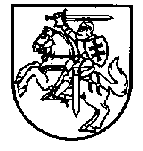 LIETUVOS RESPUBLIKOS FINANSŲ MINISTERIJAFinansų ministerija išnagrinėjo Lietuvos Respublikos Seimo Valstybės valdymo ir savivaldybių komiteto 2021 m. sausio 15 d. raštu pateiktus klausimus ir pagal kompetenciją atsako į šeštą klausimą dėl 2021–2023 m. numatomo finansavimo vandentvarkos ir nuotekų tvarkymo projektams įgyvendinti.2021–2027 m. ES fondų investicijų programos Lietuvai (toliau – Programa) projekto 2.5. konkrečiame uždavinyje numatytos vandentvarkos veiklos, kurioms preliminariai planuojama skirti 254 mln. eurų ES lėšų. Jei Europos Komisija (toliau – EK) pritars tokių veiklų finansavimui, šios investicijos didžiąja dalimi bus nukreiptos į vandens ir nuotekų sektoriaus infrastruktūros modernizavimą ir plėtrą, papildomai skatinant vandentvarkos sektoriaus reformą. Šiai intervencijai įgyvendinti planuojama tęsti finansinių priemonių įgyvendinimą per Vandentvarkos fondą, atsižvelgiant į išankstinio (ex ante) vertinimo rezultatus, derinant fondo investicijas su subsidijomis. Pirmenybę gauti finansavimą turėtų savivaldybės ir įmonės, kurios dalyvauja vandentvarkos sektoriaus reformoje.Atkreipiame dėmesį, kad neformalių derybų su EK dėl Programos metu išryškėjo EK pozicija, jog vandentvarkos finansavimo veiklos Lietuvoje vertinamos kaip neprioritetinės ir joms siūloma ieškoti alternatyvių finansavimo šaltinių, todėl aukščiau nurodyta ES lėšų suma kol kas nėra užtikrinta.Taip pat svarstomos galimybės vandentvarkos sektoriaus reformą finansuoti per Ekonomikos gaivinimo ir atsparumo didinimo instrumentą (toliau – RRF), tačiau RRF planas šiuo metu yra rengiamas, vyksta neformalus dialogas su EK ir Lietuva dar tikslina planuojamų finansuoti reformų sritis. Todėl konkretesnė informacija apie vandens tiekimo ir nuotekų tvarkymo sričiai numatomas lėšas ir kaip šios lėšos bus skirstomos (per valstybės planuojamus ar regionų projektus), paaiškės Aplinkos ministerijai parengus aplinkos srities plėtros programą ir ją įgyvendinančias pažangos priemones bei užbaigus derybas dėl ES lėšomis finansuojamų programų su EK.Pagal pateiktas 2021 m. sąmatas Aplinkos ministerijos programos 01.031 „Aplinkos taršos mažinimas ir prevencija“ numatytoje priemonėje „04-01-01. Įgyvendinti vandens tiekimo ir nuotekų tvarkymo projektus“ 2021 metams skirta 24590 tūkst. eurų asignavimų. Detalesnę informaciją apie finansavimo šaltinius ir 2022–2023 m. numatytą finansavimą šiems projektams turėtų pateikti Aplinkos ministerija.Pažymime, kad vandentvarkos investicijos įgyvendinamos Lietuvos teritorijoje ir šiuo metu negalime įvertinti, kurios investicijos planuojamos išskirtinai regionams ar savivaldybėms.R. Narečionienė, tel. (8-5) 219 4438, el. paštas roma.narecioniene@finmin.ltLietuvos Respublikos SeimoValstybės valdymo ir savivaldybių komitetuiLietuvos Respublikos aplinkos ministerijai        Į 2021-01-15 Nr. S-2021-240DĖL VANDENS TIEKIMO IR NUOTEKŲ TVARKYMO POLITIKOS ĮGYVENDINIMO DĖL VANDENS TIEKIMO IR NUOTEKŲ TVARKYMO POLITIKOS ĮGYVENDINIMO 